Dr. Mohammad MohammadDr. Mohammad graduated from the University of New Brunswick with a PhD degree in Timber Engineering in 1996 and is currently Group Leader, FPInnovations. Currently, he is leading R&D activities under NRCan’s Tall Wood Buildings Demonstration Initiative and continues to be involved in several research projects dealing with the performance of connections and innovative wood-based systems in mid- and high-rise wood construction, including CLT.  Mohammad is the author of some of the chapters of the CLT handbooks and chairs the CSA O86 Task Group on CLT. 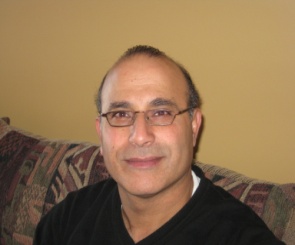 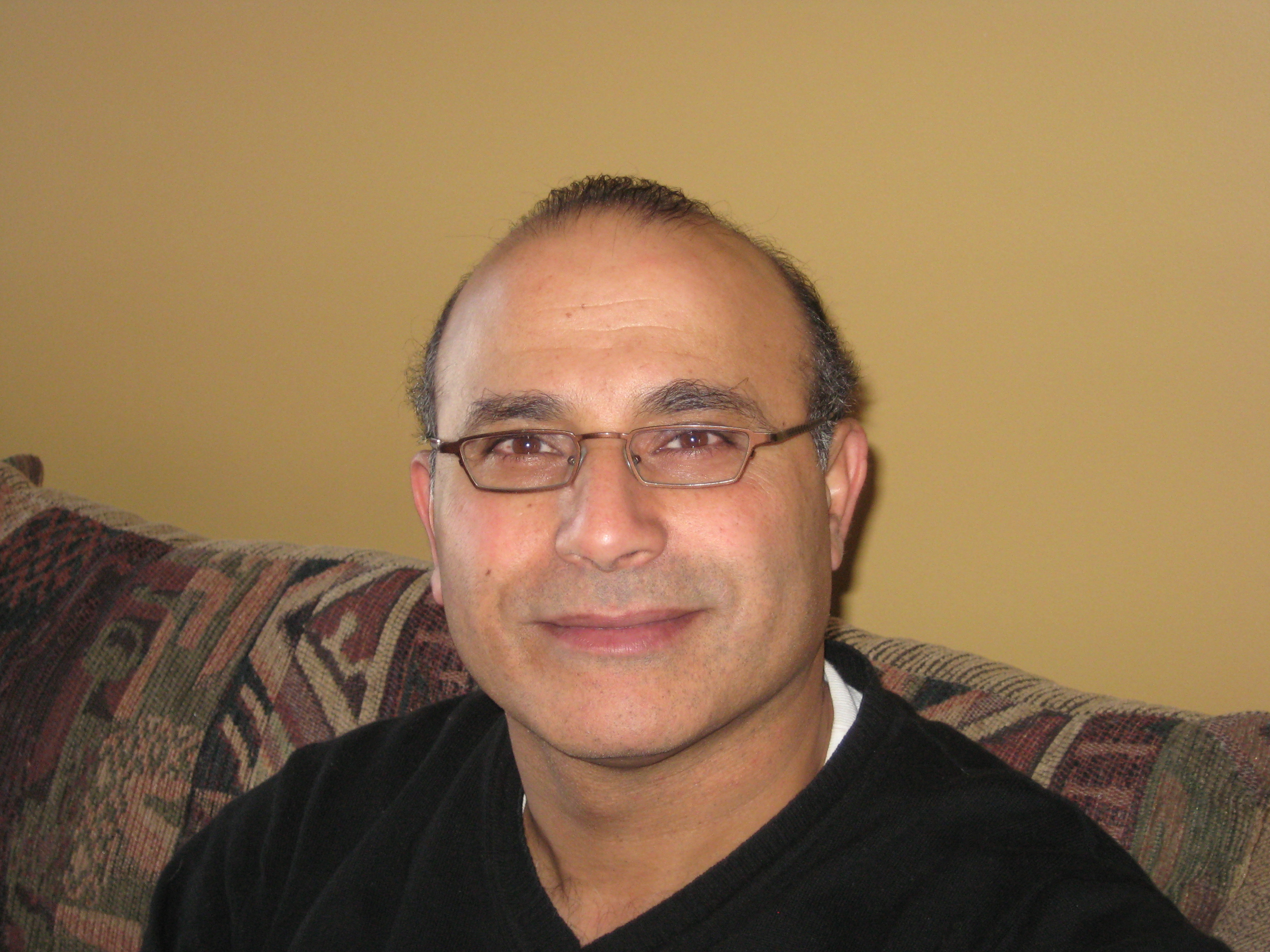 